Monika HrunenáPrvý ročníkZ obláčika poskladaj príklad, nezabudni na znamienka + a -:Vypočítaj retiazkové príklady:        4      +      7     +     9     –     17      +     15      –      10      –    5   =   –      9     +    14     –      8       +    7       +     3      –   13    =Doplň chýbajúce čísla v pyramídach(postupuj zhora):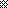 